Publicado en  el 06/05/2014 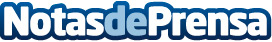 CEMEX anuncia nueva molienda de CLH en NicaraguaCLH invertirá aproximadamente 55 millones de dólares en la construcción de la nueva molienda que se efectuará en dos fases, para alcanzar una capacidad anual de producción de cemento que se estima sea de hasta 860 mil toneladas en 2017.Datos de contacto:CEMEXNota de prensa publicada en: https://www.notasdeprensa.es/cemex-anuncia-nueva-molienda-de-clh-en_1 Categorias: Construcción y Materiales http://www.notasdeprensa.es